Comprehensive CASA Updates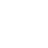 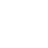 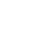 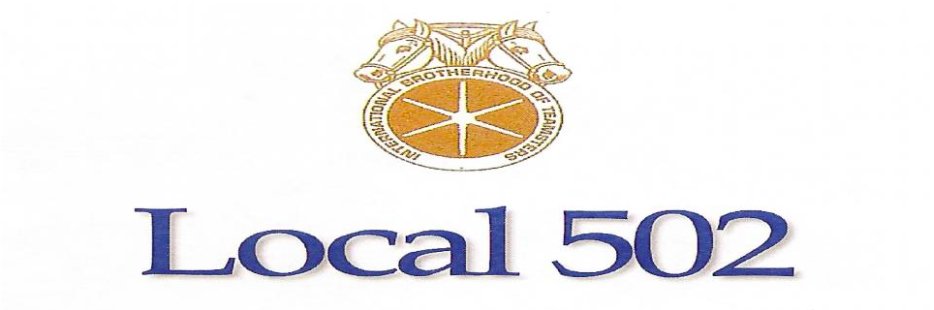 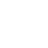 